INDICAÇÃO Nº 343/2019Sugere ao Poder Executivo Municipal que proceda a ligação de água no bebedouro do Parque Araçariguama.Excelentíssimo Senhor Prefeito Municipal, Nos termos do Art. 108 do Regimento Interno desta Casa de Leis, dirijo-me a Vossa Excelência para sugerir ao setor competente, que proceda a ligação de água no bebedouro do Parque Araçariguama.Justificativa:Fomos procurados por munícipes, usuários do referido Parque solicitando essa providência, pois, segundo eles o bebedouro foi instalado, porém não tem água, causando transtornos.Plenário “Dr. Tancredo Neves”, em 21 de Janeiro de 2019.José Luís Fornasari“Joi Fornasari”- Vereador -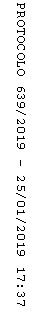 